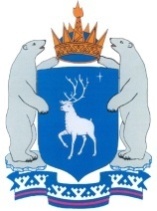 ПРАВИТЕЛЬСТВО ЯМАЛО-НЕНЕЦКОГО АВТОНОМНОГО ОКРУГАПОСТАНОВЛЕНИЕ24 декабря 2020 г.                                                                               № 1527-Пг. СалехардО внесении изменений в постановление Правительства Ямало-Ненецкого автономного округа от 25 сентября 2019 года № 1041-ПВ соответствии со статьей 217 Бюджетного кодекса Российской Федерации, статьей 8 Закона Ямало-Ненецкого автономного округа от             18 декабря 2009 года № 104-ЗАО «О межбюджетных отношениях в Ямало-Ненецком автономном округе», пунктом 5.5 приложения № 6(5) к государственной программе Ямало-Ненецкого автономного округа «Энергоэффективность и развитие энергетики, обеспечение качественными жилищно-коммунальными услугами населения на 2014 – 2024 годы», утвержденной постановлением Правительства Ямало-Ненецкого автономного округа от 25 декабря 2013 года № 1144-П, в целях эффективной реализации мероприятий по капитальному ремонту многоквартирных домов в Ямало-Ненецком автономном округе Правительство Ямало-Ненецкого автономного округа п о с т а н о в л я е т:1. Утвердить изменения, которые вносятся в постановление Правительства Ямало-Ненецкого автономного округа от 25 сентября 2019 года № 1041-П «Об утверждении регионального краткосрочного плана реализации региональной программы капитального ремонта общего имущества в многоквартирных домах, расположенных на территории Ямало-Ненецкого автономного округа, на 2020 – 2022 годы», согласно приложению № 1.2. Перераспределить бюджетные ассигнования окружного бюджета, предусмотренные сводной бюджетной росписью окружного бюджета на       2021 год по главному распорядителю бюджетных средств – департаменту государственного жилищного надзора Ямало-Ненецкого автономного округа, согласно приложению № 2.3. Пункт 2 настоящего постановления вступает в силу с 01 января                 2021 года.ГубернаторЯмало-Ненецкого автономного округа                                                Д.А. Артюхов